Мониторинг результатов воспитания, сформированности ценностных ориентаций обучающихся и воспитательной среды.1.1 Ценностно-ориентированный подход к оценке результатов воспитанияВ законе «Об образовании в Российской Федерации» воспитание определяется как «деятельность, направленная на развитие личности, создание условий для самоопределения и социализации обучающихся на основе социокультурных, духовно-нравственных ценностей и принятых в российском обществе правил и норм поведения в интересах человека, семьи, общества и государства, формирование у обучающихся чувства патриотизма, гражданственности, уважения к памяти защитников Отечества и подвигам Героев Отечества, закону и правопорядку, человеку труда и старшему поколению, взаимного уважения, бережного отношения к культурному наследию и традициям многонационального народа Российской Федерации, природе и окружающей среде». Таким образом, школа возвращается к полноценной реализации воспитательных целей. С явно сформулированными целевыми ориентирами можно соизмерять используемые методики воспитания и достигнутые результаты.Отечественная школа всегда уделяла внимание воспитанию, опираясь на те духовные и нравственные ориентиры, которые заданы самой историей и культурой нашей страны. Вместе с тем повышение эффективности воспитательной работы, выявление и распространение лучших практик в этой области, организация мониторинга качества системы воспитания обуславливают необходимость более точного представления результатов воспитания. Эти результаты должны быть поняты и приняты обучающимися и их родителями, школой, обществом, государством, достижимы и измеримы. Прозрачность целей воспитания и четкая фиксация ожидаемых результатов позволят избежать формализма в организации воспитательной работы, использовать современные управленческие подходы.Ожидаемые результаты воспитания связаны с приобщением учеников к системе традиционных российских духовно-нравственных и культурно- исторических ценностей. Ценности представляют собой мотивационную основу деятельности человека, его отношения к миру, обществу и самому себе, взаимодействия людей в обществе.Система ценностей как основа и цель воспитания зафиксирована в ряде официальных документов и является предметом консенсуса общества и государства. Именно ценностно ориентированный подход к оценке результатов воспитания позволяет сформировать методику оценивания воспитательной работы в системе общего образования.Анализ и обобщение действующих нормативных документов, определяющих приоритеты государственной политики Российской Федерации, в том числе политики в сфере воспитания, а также современных научных подходов, рассматривающих воспитание как процесс формирования ценностных ориентаций, позволяют распределить наиболее значимые ценностные ориентации по трем основным группам для использования при построении системы показателей (табл. 1)Таблица 1. Конкретизация обобщенных групп ценностных ориентаций обучающихся1.2.	Важное	значение	имеет	также	выделение	контекстных особенностей воспитательной среды.Методологический инструментарий мониторинга ценностных и ориентиров и воспитательной среды предусматривает анкетирование — эмпирический социально-психологический метод получения информации на основании ответов обучающихся на специально подготовленные вопросы анкеты, по следующим направлениям:	по	сформированности	ценностных	ориентаций,	связанных	с	жизнью, здоровьем и безопасностью человека (см.приложение)по	сформированности	ценностных	ориентаций	в	области	социального взаимодействия (см. приложение)по сформированности ценностных ориентаций личностного развития (см. приложение)по сформированности воспитательной среды (см.приложение)Разработанный инструментарий может:применяться школами для проведения самодиагностики в части оценки своего воспитательного потенциала (ресурсов, барьеров/дефицитов) и сформированности ценностных ориентаций обучающихся. Результаты самодиагностики могут быть использованы при создании и корректировке рабочей программы воспитания, учитывающей условия, в которых работает образовательная организация, и потребности развития личности каждого обучающегося.ПриложениеМетодики сформированности ценностных ориентаций личностного развитияМетодика. Анкета изучения ценностных ориентацийМетодика: Анкета исследования ценностных ориентаций (Л.Н. Мурзич, А.В. Тарасова)Необходимый материал: анкеты, ручки, запись на доске.Ход исследования:Инструкция для школьников: «Ребята! Сейчас вам будет дано задание на выбор важных для вас вещей из предложенных вариантов, которые записаны на отдельных бланках. Отвечая на первый вопрос, выберите не более пяти вариантов и выделите их. Внимательно прочтите приведенные на листах анкеты ценности. Выбор осуществляется с учетом того, насколько вы активно добиваетесь реализации обозначенной ценности. Например, «свобода», если для вас очень важна свобода, вы должны выделить эту ценность. И таким образом следует выбрать несколько ценностей.Точно также вам необходимо ответить на второй вопрос, выбрав уже не более трех вариантов ответа».Бланк методики исследованияЧто для вас имеет ценность в жизни (не более пяти вариантов ответа):собственная жизнь;жизнь другого человека;семья с хорошими отношениями;культура;труд;свобода;природа;родина;деньги;мир (как состояние, отношения);друзья;возможность проявить инициативу;власть;возможность реализовать свои способности;признание общества;здоровье;Бог;что-то еще.В чем вы видите смысл жизни (не более двух вариантов ответа).в продолжении рода;в улучшении условий собственной жизни;реализации своих способностей;в борьбе за свои идеи;в обеспечении возможности развития своим детям;в удовлетворении своих потребностей.Тест изучения ценностных ориентацийМетодика: Исследование психологических особенностей ценностных ориентаций, как механизма регуляции поведения (Ю. Н. Семенко)Необходимый материал: анкеты, ручки, демонстрационный плакат со шкалой оценок или запись на доске.Ход исследования:Инструкция для школьников: «Ребята! Сейчас вам будет дано задание на оценку суждений (высказываний), которые записаны на отдельных бланках. Оценить надо степень того, насколько для вас важно то, о чем говорится в суждении. Оценка производится в баллах (см. Шкала оценок).Внимательно прочтите приведенные на листах анкеты суждения. Напротив каждого суждения в колонке I выставляется оценка. Оценка выставляется с учетом того, насколько вы активно добиваетесь реализации обозначенной в суждении ценности. Например, «нужная и полезная людям профессия», если вы редко задумываетесь о профессии и лишь тогда пробуете кое-что делать для ее приобретения (ходите на подготовительные курсы, консультируетесь с людьми данной профессии, читаете литературу об избранной профессии и так далее), то поставьте против этого суждения оценка 2 балла. И таким образом следует оценить все приведенные на бланке суждения».После того, как испытуемые оценят все суждения, экспериментатор продолжает инструкцию: «А теперь оцените те же суждения, но по тому, как часто вы мечтаете, фантазируете о конкретном предмете, явлении. Например, вы мечтаете о том, чтобы иметь хорошего, верного друга. Часто фантазируете как бы с ним занимались интересным делом, а если вдруг вы попали в сложное положение, то он поможет вам. Таким образом, если вы часто мечтаете об этом, то в колонку 2 напротив этого суждения поставьте оценку 4 балла».После окончания этого этапа работы экспериментатор продолжает: «И последнее, что я попрошу вас сделать, это оценить эти же суждения с точки вашей будущей жизни, то есть, насколько для вашей будущей жизни важно, значимо то, о чем говорится в суждении например, «иметь красивые, модные вещи», если для вас это будет важно, то в колонку 3 напротив данного суждения поставьте 5 баллов».Бланк методики исследования Анкета№п./п.	Список ценностей	Номер опыта1	2	3Нужная и полезная для людей профессияМатериальная обеспеченностьВзаимопонимание, хорошие отношения с друзьямиСочувствовать тем, кто попал в бедуЦелеустремленный, волевой человекЭрудированный и культурный человекИметь такую профессию, за которую люди будут меня уважатьЛюбимая и интересная работаИметь красивые и модные вещи (одежда, магнитофон, машина и тому подобное)10Верный, надежный, преданный друг 11Честный и правдивый человек12Ответственный и настойчивый человек 13Понять все, что меня окружает14 Быть модно одетым, иметь машину, деньги – это очень важно в жизни 15 Дело, которое станет самым важным в моей жизни16Иметь	средства	для	отдыха	и	развлечений	(деньги,	машина,	дача, радиоаппаратура и тому подобное)17 Любимый человек18Авторитет и уважение товарищей19Сделать из себя настоящего человекаУважаемый ученик! Ваши ответы могут улучшить учебно-воспитательную работу в школе. Это исследование проводится исключительно в научных целях, и собранные данные будут использоваться в обобщенном виде. Перед вами список из различных высказываний. Необходимо оценить в баллах каждое суждение в соответствии со шкалой оценок. Оценка проводится с учетом того, насколько важно, значимо для вашей жизни сейчас или будущем то, о чем говорится в суждении.Анализ и интерпретация полученных данныхОсобенностью данной методики является то, что суждения, описывающие те или иные ценности, разбиваются на классы. Учитывая данную особенность, мы разбили суждения в пять блоков. К первому блоку (суждения №1, №8, №15) относятся высказывания, характеризующие важность и значимость профессии в процессе жизнедеятельности человека. Профессия в этих суждениях рассматривается с точки зрения полезности для общества, насколько она является для него эмоционально привлекательной и входит ли профессия в круг самых важных для человека ценностей. Во второй блок (суждения №3, №10,№17) относятся высказывания, характеризующие роли взаимоотношений со сверстниками, их важность и значимость для испытуемых. В них нашел отражение эмоциональный и поведенческий аспект взаимоотношений со сверстниками. Значимость, важность для человека вещей, в которые он одет, предметов, в которые его окружают, не вызывает никаких сомнений.Суждения, которые вошли в третий блок (суждения №2, №9, №16) и описывают вещное окружение человека, к ним можно отнести обстановку в квартире, одежду, которую мы носим, книги, картины, магнитофоны и машины, украшения и тому подобное. Люди далеко не безразлично относятся к приобретению некоторых из названных предметов, более того, есть люди, для которых приобретение предметов становится главным в жизни. Это характеризует одну из сторон ценностной направленности человека. Ценностная направленность, ценностные ориентации связаны не только с вещным окружением человека, с его направленностью во вне, но и самым человеком, с его личностными качествами и свойствами. У человека всегда есть стремление быть умнее, красивее, сильнее и так далее, то есть соответствовать конкретному или обобщенному идеалу. В зависимости от своего идеала, человек как-то себя и оценивает, то есть имеет определенное представление о себе. Образ «Я» это и есть представление индивида о самом себе. Таким образом, суждения, характеризующие образ «Я» включены в четвертый блок. Представление личности о себе имеет нравственный аспект блок (суждения №4, №11), регулятивно-волевой (№5, №12) и информативно-культурный (№6, №13). В последний пятый блок (суждения №7, №14, №18, №19) входят высказывания, связанные с важностью и значимостью для человека того положения, которое он занимает в различных сферах жизнедеятельности. К этим сферам можно соотнести роль профессии, через которую личность самоутверждает себя (№7), самоутверждение в обещании и взаимоотношениях со сверстниками (№18), возможность показать себя и реализовать свои возможности через вещное окружение (№14). И, наконец, через самовоспитание человека утверждается в собственных глазах (№19). Стремление занять определенное положение среди сверстников, чтобы тебя уважали, ценили, а возможно и преклонялись, особенно характерно для школьников подросткового возраста и старшеклассников. Однако, пути самоутверждения бывают разные и задача педагогов найти наиболее приемлемый для школьников данного возраста и социально оправданный подход в плане самоутверждения личности.В соответствии с предложенной методикой исследования регуляция личностного поведения зависит от времени, то есть как ценностные ориентации, выполняя функцию психологического механизма, детерминируют поведение в настоящее время или будут определять поведение в ближайшем и отдаленном будущем. На время и уровень регуляции личностного поведения указывают вопросы: а) насколько вы активно добиваетесь реализации обозначенной в суждении ценности? – в настоящее время; б) как часто вы мечтаете, фантазируете о конкретном предмете, явлении? – ближайшая перспектива; в)насколько для вашей будущей жизни важно, то о чем говорится в суждении? Отдаленная перспектива. Таким образом, уровни регуляции личностного поведения и временной параметр регуляции совпадают.Обработку и интерпретацию полученных данных полезно начать с нахождения среднего арифметического по всем суждениям в зависимости от уровня регуляции личностного поведения сравнивая средине арифметические по величине, можно прийти к выводу, какой из уровней регуляции поведения более актуален для школьников и наиболее интенсивно формируется.ПриложениеМетодики по сформированности ценностных ориентаций, связанных с жизнью, здоровьем и безопасностью человекаМониторинг на определение сформированности ценностных ориентаций у воспитанников на здоровый образ жизни (В.Р. Кучма «Школы здоровья вРоссии»)Метод исследования: - тест - анкета «Изучение ориентации у воспитанников на здоровый образ жизни» Выберите для ответа либо вариант «да», либо «нет», либо «не обязательно». Иметь понимание в семье.Хорошо учиться, получить хорошее образование. Жить без конфликтов.Иметь хорошего, надежного друга (подругу). Иметь материальный достаток.Заниматься спортом.Иметь возможность путешествовать. Иметь возможность вкусно поесть..Здоровье.Быть внешне красивой (красивым), хорошо одеваться. Любовь.Удается ли вам всегда поступать честно и не переживать за свои поступки? а) да б) не всегда в) нет 2. Есть ли у вас духовный идеал, человек, на которого вы стремитесь походить? а) да б) ответить затрудняюсь в) нет 3. Есть ли у вас идеал физически совершенного человека, на которого вы хотели бы походить? а) да б) ответить затрудняюсь в) нет 4. Способны ли вы в случае конфликта или какой-то неприятности взять себя в руки и самостоятельно успокоиться? а) да б) думаю, что нет в) нет 5. Стремитесь ли вы чередовать учёбу и отдых? а) да б) когда как в) нет 6. Делаете ли вы физическую зарядку? а) да б) да, но не регулярно в) нет 7. Достаточно ли вы уделяете внимания водным процедурам (баня, душ, плавание)? а) да б) да, но не регулярно в) нет 8. Придерживаетесь ли вы какой – либо системы регулярного закаливания? а) да б) от случая к случаю в) нет 9. Получали ли вы в последние 2-3 года какие-либо травмы? а) да б) да, но несущественные в) нет 10. Как часто вы болеете гриппом, ОРЗ? а) не помню когда болел в последний раз б) редко (1 раз в год) в) часто (2-3 раза в год) 11. Как часто у вас болит живот? а) очень редко б) редко (1 раз в год) в) часто 12. Как часто вы пропускаете занятия по болезни? а) не пропускаю совсем б) редко (1 раз в полугодие) в) часто (1 раз в месяц) Как подсчитать результаты? Теста«Изучение ориентации учащихся на здоровый образ жизни». При ответе на вопросы №2-13 пункт а) оценивается в 3 балла, б) в 2 балла, в) в 1 балл. Далее подсчитывается сумма баллов за ответы на вопросы. По ней находится уровень ориентации учащегося на здоровый образ жизни.Баллы Уровни ориентации личности на здоровый образ жизни 11-13 Очень низкий14-16 Низкий17-19 Ниже среднего20-23 Средний24-26 Выше среднего27-29 Высокий30-33 Очень высокийМетодика	«Гармоничность	образа	жизни	школьников»	(Н.С. Гаркуша)Цель: наличие	у	обучающихся	понимания	ценности	и	значимости здоровья, ведения здорового образа жизни.Инструкция. Отметьте знаком «+» пункты, характерные для Вашего образа жизни.Вопросы1.	Как Вы оцениваете состояние своего здоровья?а) хорошее;	б) удовлетворительное;в) плохое;	г) затрудняюсь ответить.1.	Занимаетесь ли Вы физической культурой или спортом?а) да, занимаюсь;б) нет, не занимаюсь.1.	Как долго днём бываете на улице, на свежем воздухе?а) чаще всего больше 2 часов; б) около часа;в) не более получаса или вообще не выхожу на улицу.1.	Делаете ли утром следующее:а) физическую зарядку;	б) обливание;в) плотно завтракаю;	г) курите по дороге в школу.1.	Обедаете ли в школьной столовой?а) да, регулярно; б) иногда;в) нет.1.	В котором часу ложитесь спать?а) до 21 часа;б) между 21 и 22 часами; в) после 22 часов.1.	Употребляете ли Вы спиртные напитки, наркотические вещества или курите?а) да, активно; б) изредка;в) никогда.8. Как Вы чаще всего проводите свободное время?а) занимаюсь в спортивной секции, кружке; б) провожу время с друзьями; в) читаю книги;	г) помогаю по дому;д) преимущественно смотрю телевизор (видео);е) играю в компьютерные игры;	ж) другое.Бланк ответовОбработка результатовОтветы оцениваются по десятибалльной шкалеПодсчитайте общее количество баллов. ИнтерпретацияВысокий уровень – 110 – 80 баллов – осознанное отношение школьников к собственному здоровью; ведение здорового образа жизни; самостоятельное целенаправленное овладение практическими навыками сохранения и преумножения здоровья.Средний уровень – 75 – 50 баллов – частичное понимание школьниками важности сохранения, укрепления здоровья и ведения здорового образа жизни, эпизодическое овладение практическими навыками сохранения и преумножения здоровья.Низкий уровень – 45 баллов и меньше – отсутствие у школьников понимания ценности и значимости здоровья, ведение образа жизни, способствующего развитию болезней.Методика «Уровень владения школьниками культурными нормамив сфере здоровья» (Н.С. Гаркуша)Цель: изучение уровня владения школьниками культурными нормами в сфере здоровья.Инструкция. Отметьте знаком «+» характерные для Вас пункты утверждений в вопросах 1, 4, 5, 6, в вопросах 2 и 3 отметьте знаком «+» один из предложенных ответов.Занимаетесь ли Вы:а) в школьной спортивной секции;б) в спортивной секции других учреждений;в) чтением научной литературы о сохранении своего здоровья; г) просмотром передач на тему здоровья;д) употреблением витаминов;е) чтением энциклопедий для юношей и девушек.1.	Как	часто	участвуете	в	спортивных	мероприятиях, организуемых после уроков:а) вообще никогда не участвую; б) очень нерегулярно;в) раз или два в неделю;г) три и более раз в неделю.1.	На уроках физической культуры вы занимаетесь:а) с полной отдачей; б) без желания;в) лишь бы не ругали.1.	Какие у Вас отношения с окружающими людьми (родителями, друзьями, учителями):а) полное взаимопонимание; б) доверительные;в) уважительные;г) отсутствие взаимопонимания.1.	Для ведения здорового образа жизни Вы:а) соблюдаете режим дня;б) соблюдаете режим питания и употребляете витаминизированную пищу; в) занимаетесь спортом;г) делаете регулярно утреннюю зарядку; д) не имеете вредных привычек.1.	Как Вы считаете, какие качества Вас характеризуют:а) физическая сила и выносливость; б) умственная работоспособность; в) ум, сообразительность;г) сила воли, выдержка, терпение и упорство; д) объём знаний о здоровом образе жизни;е) умение видеть и ценить прекрасное в природе, в человеке, в искусстве; ж) внимание и наблюдательность;з) умение всегда видеть цель и стремиться к ней (целеустремлённость); и) умение организовать свой труд (организованность);к) умение при необходимости работать самостоятельно, без посторонней помощи;л) чуткость и отзывчивость к людям;м) умение работать вместе с товарищем, видеть, кому нужна твоя помощь, помогать и принимать помощь от других;н) умение подчинять свои желания интересам дела и коллектива;о) умение вести себя в обществе, красиво одеваться, причёсываться и т.д; п) умение беречь время;р) умение контролировать и анализировать свою работу и свои поступки.Обработка результатовЗа все выбранные утверждения в вопросах 1,5,6 – по 5 баллов, во 2 – 5 баллов за 4-е утверждение, в 3 – 5 баллов за 1-е утверждение, в 4 – по 5 баллов за 1-е, 2-е, 3-е утверждения.ИнтерпретацияВысокий	уровень	–	160-130	баллов –	идеальный	образ	здорового человека,	физически	активного,	укрепляющего	здоровье		самостоятельно,умеющего сотрудничать с окружающими в вопросах сохранения и укрепления здоровья, в совершенстве владеющего культурными нормами в сфере здоровья.Средний уровень – 125 – 90 баллов – знания школьников о здоровом образе жизни не являются убеждениями, характерно эпизодическое овладение школьниками практическими навыками сохранения и преумножения здоровья, готовность к сотрудничеству, со взрослыми в вопросах здоровьесберегания.Низкий уровень – ниже 85 баллов – отсутствие у школьников системы элементарных знаний о здоровье и здоровом образе жизни и мотивации к заботе о собственном здоровье; зачастую не выполняются элементарные правила гигиены, не проводятся оздоровительные процедуры.ПриложениеМетодики по сформированности ценностных ориентаций социального взаимодействияМЕТОДИКА ДЛЯ ИЗУЧЕНИЯ СОЦИАЛИЗИРОВАННОСТИЛИЧНОСТИ. (разработана профессором М.И. Рожковым)Цель: выявить уровень социальной адаптированности, активности, автономности и нравственной воспитанности учащихся.Ход проведения: Учащимся предлагается прочитать (прослушать) 20 суждений и оценить степень своего согласия с их содержанием по следующей шкале:4 - всегда;3 - почти всегда;2 - иногда;1 - очень редко; О - никогда.Стараюсь слушаться во все своих учителей и родителей.Считаю, что всегда надо чем-то отличаться от других.За что бы я ни взялся - добиваюсь успеха.Я умею прощать людей.Я стремлюсь поступать так же, как и все мои товарищи.Мне хочется быть впереди других в любом деле.Я становлюсь упрямым, когда уверен, что я прав.Считаю, что делать людям добро - это главное в жизни.Стараюсь поступать так, чтобы меня хвалили окружающие.Общаясь с товарищами, отстаиваю свое мнение.Если я что-то задумал, то обязательно сделаю.Мне нравится помогать другим.Мне хочется, чтобы со мной все дружили.Если мне не нравятся люди, то я не буду с ними общаться.Стремлюсь всегда побеждать и выигрывать.Переживаю неприятности других, как свои.Стремлюсь не ссориться с товарищами.Стараюсь доказать свою правоту, даже если с моим мнением не согласны окружающие.Если я берусь за дело, то обязательно доведу его до конца.Стараюсь защищать тех, кого обижают.Чтобы быстрее и легче проводить обработку результатов, необходимо изготовить для каждого учащегося бланк, в котором против номера суждения ставится оценка.Обработка полученных данных: Среднюю оценку социальной адаптнрованности обучающихся получают при сложении всех оценок первой строчки и делении этой суммы на 5. Оценка автономности высчитывается на основе аналогичных операций со второй строчкой. Оценка социальной активности - с третьей строчкой. Оценка приверженности детей к гуманистическим нормам жизнедеятельности (нравственности) - с четвертой строчкой. Если получаемый коэффициент больше трех, то можно констатировать высокую степень социализированности ребенка; если же он больше двух, но меньше трех, то это свидетельствует о средней степени развития социальных качеств. Если коэффициент окажется меньше двух баллов, то можно предположить, что отдельный обучающийся (или группа учеников) - имеет низкий уровень социальной адаптированности.Методика Изучение ценностных ориентаций личности «Волшебник» (модификация для 5-6 классов)Методика: Изучение ценностных ориентаций учащихся 5 – 6 классов«Волшебник» (В. И. Петрова, модиф. Д. А. Тулинов).Необходимый материал: ручки, бланки с вопросамиЦель	методики:	исследование	ценностных	ориентаций	младших подростков, динамики их изменения.Ход	исследования: Учащимся	предлагается бланк	с	вопросами,	где необходимо выбрать один из нескольких вариантов.Бланк методики исследования:«Волшебник»Представьте себе, что вы на один час стали волшебником. Что бы вы сделали в первую очередь?Отомстил бы всем, кому хотел.Вылечил бы всех больных на Земле.Исполнил бы все свои желания.Сделал бы свою семью очень богатой и успешной.Исполнил бы желания дорогого мне человека.Помог бы всем бедным.Превратил бы себя в самого умного и привлекательного.Сделал бы нашу планету чистой.Сделал бы счастливыми своих лучших друзейСделал бы всех людей немного добрееКакой из оставшихся вариантов вы бы осуществили?От чего бы вы отказались, если можно было осуществить все варианты, кроме одного?Анализ и интерпретация результатовПроверка полученных результатов осуществляется на основе сопоставления вариантов, предложенных в бланке, и соответствующим им видам направленности личности.Ответы на первый вопрос:Варианты 1, 3, 7 – направленность на себя;Варианты 4, 5, 9 – на окружающих;Варианты 2, 6, 8, 10 – на общество мир в целом;Вариант ответа на второй вопрос показывает, какая ценность стоит для данного учащегося на втором месте, а ответ на третий вопрос позволяет узнать, какая ценность стоит на последнем месте. Готов ли подросток отказаться от своих желаний в пользу других людей, будь то его близкие или весь мир, или же, наоборот, реализация собственных желаний и возможностей стоит для него на первом месте? Именно данную цель преследует использование данной методики.Чтобы более подробно исследовать ценностные ориентации учеников, возможно включение дополнительных вопросов, подразумевающих выбор ценностей по порядку – от самой важной и до ценностей, наименее важных для данного испытуемогоОсобенностью данной методики является простота использования, возможность скорого и точного анализа полученных результатов. Как и предыдущая методика, данную можно использовать несколько раз для изучения динамики изменения ценностей и направленности личностиПриложениеМониторинг сформированности воспитательной средыМетодика изучения удовлетворенности учащихся школьной жизнью(разработана А. А. Андреевым)Цель: определить степень удовлетворенности учащихся школьной жизнью.Процедура проведения. Учащимся предлагается прочитать (прослушать) утверждения и оценить степень согласия с их содержанием по следующей шкале:4 – совершенно согласен; 3 – скорее, согласен;2 – трудно сказать;1 – скорее, не согласен;0 – совершенно не согласен.Утверждения.Я иду в школу с радостью.В школе у меня обычно хорошее настроение.В нашем классе хороший классный руководитель.К нашим школьным учителям можно обратиться за советом и помощью в трудной жизненной ситуации.У меня есть любимый учитель.В классе я могу всегда свободно высказать свое мнение.Я считаю, что в нашей школе созданы все условия для развития моих способностей.У меня есть любимые школьные предметы.Я считаю, что школа по-настоящему готовит меня к самостоятельной жизни.На летних каникулах я скучаю по школе.Обработка полученных данных.Показателем удовлетворенности учащегося школьной жизнью (У) является частное от деления суммы баллов, полученной путем сложения оценок по всем ответам, на общее количество ответов (на 10).Если показатель У больше 3, то можно констатировать о высокой степени удовлетворенности, если же У больше 2, но меньше 3, то это свидетельствует о среднем уровне удовлетворенности, если У меньше 2, и низкой степени удовлетворенности учащегося школьной жизнью.Фамилия,	имяФамилия,	имяАнкета для родителей «Удовлетворенность качеством результатов воспитательной работы»Уважаемые родители! Администрация школы в целях повышения качества оказываемых образовательных услуг просит вас ответить на следующие вопросы№ Вопросы Да Не совсемНетУдовлетворены ли Вы качеством воспитательных результатов Вашего ребенкаУровнем знаний, умений и навыков ребенка: в процессе занятий по внеурочной деятельности Ваш ребенок приобрел различные знания, умения и навыки,   необходимые   ему   в   дальнейшей   жизни	Уровнем его индивидуальных способностей: Ваш ребенок реализовал себя в какой-либо творческой деятельности (художественной, театральной, музыкальной, хореографической и т. п.) 1.3 Личными достижениями ребенка: в конкурсах, соревнованиях, фестивалях и т. п. 2. Удовлетворены ли Вы качеством воспитательного процесса Вашего ребенка 2.1 Организацией досуговых мероприятий в классе: в Вашем классе регулярно проводятся викторины, выставки, конкурсы, игры, экскурсии и т. п. 2.2 Содержанием и качеством проводимых мероприятий: мероприятия, проводимые классным руководителем, интересны Вашему ребенку, он посещает их с удовольствием 2.3 Организацией индивидуального подхода: классный руководитель учитывает индивидуальные особенности Вашего ребенка, помогает преодолевать трудности, развивать его способности 2.4 Организацией мероприятий, помогающих выявлять и развивать интересы, способности, таланты Вашего ребенка: Ваш ребенок регулярно принимает участие в конкурсах, соревнованиях, олимпиадах, конференциях и т. п. 2.5 Организацией воспитательных мероприятий в школе: Ваш ребенок посещает воспитательные мероприятия в школе (концерты, праздники, игровые программы и т. п.), они интересны и полезны Вашему ребенку 2.6 Дополнительным образованием в школе: Ваш ребенок посещает кружки и секции в школе, занятия по внеурочной деятельности, они интересны и полезны Вашему ребенку 2.7 Организацией взаимодействия классного руководителя с родителями учащихся: классный руководитель регулярно информирует родителей о результатах и достижениях ребенка, проводит родительские собрания, организует детско-родительские мероприятия         3.Удовлетворены ли Вы качеством условий воспитательной деятельности 3.1 Оформлением помещений для занятий в кружках и секциях 3.2 Материально- техническим оснащением внеучебной деятельности: в школе имеется оборудование, инвентарь для занятий внеучебной деятельностью           3.3.Психологическим климатом в классе: Ваш ребенок чувствует себя комфортно в классном коллективе 3.4 Отношением классного руководителя к Вашему ребенкуОбработка и интерпретация результатов За каждый ответ «да» зачтите 2 балла, за «не совсем» – 1 балл, за «нет» – 0 баллов. Вычислите сумму баллов. Чтобы определить удовлетворенность родителя качеством воспитательной деятельности, воспользуйтесь шкалой: 28–24 балла – высокий уровень; 23–19 баллов – достаточный уровень;	18–14 баллов – средний уровень; 13–0 баллов – низкий уровень.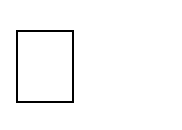 Обобщенные группыценностныхЗнания, установки и практики, включенные в группы ценностных	ориентацийЦенностные ориентации,связанные	с жизнью, здоровьеми	безопасностью человекаЦенность человеческой жизни, прав и свобод человекаОриентация на здоровый и экологически целесообразный образ жизни, безопасный для человека и окружающей среды, снижающий опасности для человека, общества и государстваЦенностные ориентации социальноговзаимодействияЦенность семьи и семейных традицийКоллективизм, взаимопомощь, взаимоуважение, отзывчивость,понимание и сопереживание чувствам других людейУважение к истории, культуре и духовным традициям своего народа и своего края, осознание этнической и национальной принадлежностиУважение исторических, культурных и духовно- нравственныхдостижений и ценностей многонационального народа Российской Федерации, неприятие в межнациональном общении идеологии национализма, ксенофобии, дискриминацииУважение конфессиональных традиций, ориентация на общий духовно-нравственный потенциал основных мировых религийОриентация на благополучие, процветание, свободу и независимость России, ответственность за свою Родину Ценностные ориентации личностного развитияЦенность образования и труда, творчества и самореализации; ориентация на осознанный выбор профессииОриентация на нравственные ценности в поведении и в оценке собственных поступков и поступков других людей, стремление к исполнению нравственного долга перед самим собой, своей семьей и своим ОтечествомОриентация на эстетические ценности№ вопросаВариант ответаВариант ответаВариант ответаВариант ответаВариант ответаВариант ответаВариант ответа№ вопросаабвгдеж12345678Сумма баллов:№ вопросаВариант ответаВариант ответаВариант ответаВариант ответаВариант ответаВариант ответаВариант ответа№ вопросаабвгдеж11050021003105041010005105061050705108105550001591317261014183711151948121620№п/пУтвержденияБаллы1Я иду в школу с радостью2В школе у меня обычно хорошее настроение.3В нашем классе хороший классный руководитель.4К нашим школьным учителям можно обратиться за советом ипомощью в трудной жизненной ситуации.5У меня есть любимый учитель.6В классе я могу всегда свободно высказать свое мнение.7Я считаю, что в нашей школе созданы все условия для развитиямоих способностей.8У меня есть любимые школьные предметы.9Я считаю, что школа по-настоящему готовит меня ксамостоятельной жизни.10На летних каникулах я скучаю по школе.№п/пУтвержденияБаллы1Я иду в школу с радостью2В школе у меня обычно хорошее настроение.3В нашем классе хороший классный руководитель.4К нашим школьным учителям можно обратиться за советом ипомощью в трудной жизненной ситуации.5У меня есть любимый учитель.6В классе я могу всегда свободно высказать свое мнение.7Я считаю, что в нашей школе созданы все условия для развитиямоих способностей.8У меня есть любимые школьные предметы.9Я считаю, что школа по-настоящему готовит меня ксамостоятельной жизни.10На летних каникулах я скучаю по школе.